Publicado en Madrid el 25/11/2022 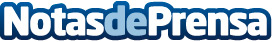 'La importancia del helecho': así es la novela romántica de Eva RiobóAmistad, familia, traición y amor se mezclan en esta primera obra de la autora en la que su protagonista se enfrenta a diversas adversidades en su vida y aprende a caminar en ellaDatos de contacto:TregolamServicios editoriales918 67 59 60Nota de prensa publicada en: https://www.notasdeprensa.es/la-importancia-del-helecho-asi-es-la-novela Categorias: Literatura Sociedad Entretenimiento http://www.notasdeprensa.es